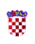 OSNOVNA ŠKOLA ROGOZNICAANTE STARČEVIĆA 7622203 ROGOZNICAKLASA:112-01/20-01/02URBROJ:2182/1-12/1-13/20-01U  Rogoznici, 2. siječnja 2020. Na temelju članka 107. stavka 9. Zakona o odgoju i obrazovanju u osnovnoj i srednjoj školi  ( Narodne novine broj 87/08, 86/09, 92/10, 105/10, 90/11, 16/12, 86/12, 94/13, 152/14, 7/17, 68/18, 98/19) i članaka 12. i 13. Pravilnika o postupku zapošljavanja te procjeni i vrednovanju kandidata za zapošljavanje na prijedlog ravnateljice Povjerenstvo za procjenu i vrednovanje kandidata za zapošljavanje donosi:ODLUKUo načinu procjene odnosno testiranja kandidata prijavljenih na natječajIZa natječaj objavljen dana 12. prosinca 2019.na mrežnim stranicama i oglasnim pločama Hrvatskog zavoda za zapošljavanje Šibenik te mrežnim stranicama i oglasnoj ploči Osnovne škole Rogoznica za radno mjesto:1. UČITELJA/ICE FIZIKE – 1 izvršitelj/ica na neodređeno, nepuno radno vrijeme od 10 sati tjedno u Osnovnoj školi Rogoznica, Rogoznicautvrđuje se sljedeći način procjene odnosno testiranja kandidata:PISMENO TESTIRANJEII     Ova Odluka stupa na snagu danom donošenja.  Povjerenstvo za procjenu i vrednovanje  kandidata za zapošljavanje